Федеральное государственное бюджетноеобразовательное учреждение высшего образования«ВОРОНЕЖСКИЙ ГОСУДАРСТВЕННЫЙ МЕДИЦИНСКИЙ УНИВЕРСИТЕТ  имени Н.Н. БУРДЕНКО» МИНИСТЕРСТВА ЗДРАВООХРАНЕНИЯ РОССИЙСКОЙ ФЕДЕРАЦИИ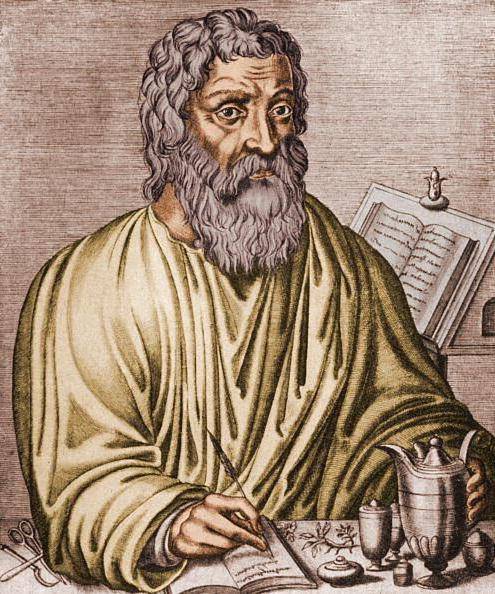 ПРОГРАММАЛИТЕРАТУРНО-ТВОРЧЕСКОГО веЧеРа«Следуя заветам Гиппократа»13 ноября 2021 г.Оргкомитет:Ректор ВГМУ им. Н.Н. Бурденко  д.м.н., проф. И.Э. ЕсауленкоПроректор по воспитательной работе и информационной политике д.м.н., доц. А.Н. МорозовДекан педиатрического факультета к.м.н., доц. Л.В. МошуроваДиректор института стоматологии д.м.н., проф. Д.Ю. ХаритоновКафедра гуманитарных дисциплинд.и.н., доц. В.А. Перцев, к.и.н., доц. Т.В. Жиброва, д.ф.н., доц. С.Е. Руженцев, ст. преп. В.И. ДуровМузейный комплекс ВГМУ им. Н.Н. Бурденко (заведующая к.и.н. С.В. Маркова)Объединенная научная медицинская библиотека ВГМУ им. Н.Н. Бурденко (директор В.А. Кириллова)Литературно-творческий вечер проходит на платформе WebinarСсылка для подключения:https://events.webinar.ru/32496495/955860315.00Приветственные выступленияМорозов Алексей Николаевич, д.м.н., доц., проректор по воспитательной работе и информационной политикеМошурова Лариса Васильевна, к.м.н., доц., декан педиатрического факультетаПерцев Владимир Александрович, д.и.н., доц., зав. каф. философии и гуманитарной подготовкиМаркова Светлана Васильевна, к.и.н., заведующая Музейным комплексом ВГМУ им. Н.Н. БурденкоКириллова Вита Анатольевна, директор Объединенной научной медицинской библиотеки ВГМУ им. Н.Н. БурденкоПрезентация видеороликов участников литературно-творческого вечера. Обсуждение.Абуев Т.У., Исаева Э.Л.Чеченский государственный университет им. А.А. КадыроваШахтимир И.А.Донецкий Национальный Медицинский университет им. М. Горького Шелестова Ю.А.Московский государственный лингвистический университет им. Мориса Тореза)Бондаренко А.И.Оренбургский государственный медицинский университет Воскобойникова А.П.Институт общественных наук и массовых коммуникаций, кафедра Журналистики, тьютор Подготовительного факультета НИУ «БелГУ»Попова В.Е.Центральный филиал Российского государственного университета правосудияДорохина А.А. ВГМУ имени Н.Н. Бурденко, к.м.н., доцент кафедры МК и БЖ Осьминина Я.В.      ВГМУ имени Н.Н. Бурденко, педиатрический факультет, П-111Щербакова Е.А.      ВГМУ имени Н.Н. Бурденко, педиатрический факультет, П-111 Головко И.И.ВГМУ имени Н.Н. Бурденко, СМиФО кафедры организации сестринского дела Косыгина А.И.ВГМУ имени Н.Н. Бурденко, педиатрический факультет, П-302 Приходько А.Н.ВГМУ имени Н.Н. Бурденко, лечебный факультет, Л -135  Вишняков А.А.ВГМУ имени Н.Н. Бурденко, педиатрический факультет, П-111 Соловьева А.А., Ясакова Н.С.ВГМУ имени Н.Н. Бурденко, ССО-105 Голубцова Н.В., Папшева Г.О.ВГМУ имени Н.Н. Бурденко, 301 ли Карташов И.А.ВГМУ имени Н.Н. Бурденко, педиатрический факультет, П-203 Пронина В.А.ВГМУ имени Н.Н. Бурденко, педиатрический факультет, П-607Абросимова М.А.ВГМУ имени Н.Н. Бурденко, ССД-201Ардентова Я.А.ВГМУ имени Н.Н. Бурденко, ССО -101 Габибова Д.С.ВГМУ имени Н.Н. Бурденко, С-104Самороковская О.В., Николаева Д.С.ВГМУ имени Н.Н. Бурденко, ССО -104Неркарарян Л.Г., Гриднев А.И., Ивонин О.В.ВГМУ имени Н.Н. Бурденко, С- 108  Рыбасов С.К.ВГМУ имени Н.Н. Бурденко, С- 103 Иванина А.С.ВГМУ имени Н.Н. Бурденко, ССО -10325. Коденко И.В., Пищугин К.С. ВГМУ имени Н.Н. Бурденко, П-114Подведение итогов.Награждение призеров и участников.